ANNEXE AUX INSTRUCTIONS DE COURSE 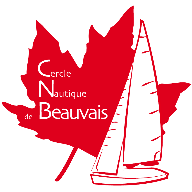 Régate de Bassin Picard /OpenPicard 19 Septembre 2021 Plan d’eau du CanadaCercle Nautique de BeauvaisGrade 5B  La mention [NP] (No Protest) dans une règle des instructions de course (IC) signifie qu’un bateau ne peut pas réclamer contre un autre bateau pour avoir enfreint cette règle. Ceci modifie la RCV 60.1(a).          La mention [DP] dans une règle des IC signifie que la pénalité pour une infraction à cette règle peut, à la discrétion du jury, être inférieure à une disqualification.2.	MODIFICATIONS AUX INSTRUCTIONS DE COURSE	Sans objet3.	COMMUNICATIONS AVEC LES CONCURRENTS3.1	Les avis aux concurrents seront affichés sur le tableau officiel d’information dont l’emplacement est proche du hangar du club. ; ils seront également mis en ligne à les adresses [https://www.facebook.com/events/5671] et OPENPICARD.FR3.2	Le PC course est situé au hangar de CNB 06 42 42 12 69 email : didier.ades@wanadoo.fr.4.	CODE DE CONDUITE	Sans Objet5.	SIGNAUX FAITS A TERRE5.1	Les signaux faits à terre sont envoyés au mât de pavillons situé devant le ponton du C N B5.2	Quand le pavillon Aperçu est envoyé, le signal d’avertissement ne pourra pas être fait moins de [15 minutes] après l’affalé de l’Aperçu (ceci modifie Signaux de course).	6.	PROGRAMME DES COURSES6.1	Dates des courses : 6.2	L’heure prévue pour le signal d’avertissement de la première course est [10h30].6.3	Pour prévenir les bateaux qu’une course ou séquence de courses va bientôt commencer, un pavillon Orange sera envoyé avec un signal sonore cinq minutes au moins avant l’envoi du signal d’avertissement. 6.5	L’heure prévu pour le signal d’avertissement de la dernière course est 16h007.	PAVILLONS DE CLASSELe pavillon bateaux Dériveurs TSD est Pavillon IND dur fond Blanc.Le pavillon bateaux KIDS /LK est          Pavillon IND dur fond Jaune.9.	LES PARCOURS9.2	Au plus tard au signal d’avertissement, le comité de course indiquera le parcours à effectuer, et, si nécessaire, le cap et la longueur approximatifs du premier bord du parcours.Les parcours sont de type TRIANGULAIREPour les bateaux KIDS DEPART  1. 2. 3. 1. 3. ArrivéePour les bateaux TSD DEPART    1. 2. 3. 1. 3. 1.2. 3. Arrivée10.	MARQUES10.1	Définitions des marques de parcours ou de dégagement :      Bouées cylindrique JaunesDéfinitions des marques de départ : 			         Bateau viseur (habitable)Définitions des marques d’arrivée :			         Boué Bleue12.	LE DEPART12.1	La ligne de départ sera entre le mât arborant un pavillon orange sur le bateau du comité de course              et le mat arborant le pavillon orange sur le bateau viseur12.2	Bateaux en attente : les bateaux dont le signal d’avertissement n’a pas été donné doivent éviter la zone de départ pendant la procédure de départ des autres bateaux. 12.3	Un bateau qui ne prend pas le départ au plus tard 4 minutes après son signal de départ sera classé DNS sans instruction (ceci modifie les RCV A5.1 et A5.2).14.	L’ARRIVEELa ligne d’arrivée sera entre un mât arborant un pavillon bleu sur le bateau Comité de Course et le coté parcours la marque d’arrivée Bouée Bleue située à 45°au vent du bateau du Comite de course15.	SYSTEME DE PENALITE15.1	Pour tous les classes, la RCV 44.1 est modifiée de sorte que la pénalité de deux tours est remplacée par la pénalité d'un tour.15.2	L’annexe P s’applique, modifiée comme suit :15.2.1	Pour tous des classes, la RCV P2.1 est modifiée de sorte que la pénalité de deux tours est remplacée par la pénalité d'un tour.16.	TEMPS CIBLE ET TEMPS LIMITES 16.1	Les temps sont les suivants :16.2	Les bateaux ne finissant pas 20 minutes après le premier bateau ayant effectué le parcours et Fini, seront classés DNF (ceci modifie les RCV 35, A4 et A5).16.3	Le non-respect du temps cible ne sera pas un motif de réparation (ceci modifie la RCV 62.1(a)).17.	DEMANDES D’INSTRUCTION17.1	Pour chaque classe, le temps limite de réclamation est de 20 minutes après que le dernier bateau a fini la dernière course du jour ou après que le comité de course a signalé qu’il n’y aurait plus de course ce jour, selon ce qui est le plus tard. L’heure sera affichée sur le tableau officiel d’information.17.2	Les formulaires de demandes d’instruction sont disponibles au secrétariat du jury situé hangar du club.17.3	Des avis seront affichés au plus tard 30 minutes après le temps limite de réclamation pour informer les concurrents des instructions dans lesquelles ils sont parties ou appelés comme témoins. Les instructions auront lieu dans la salle du jury situé au premier étage du bâtiment CNB-FFCK Elles commenceront à l'heure indiquée au tableau officiel d’information. . 18	CLASSEMENT18.1	DEUX courses doivent être validées pour valider la compétition.18.2	Courses retirées(a)	Quand moins de trois courses ont été validées, le classement général d’un bateau sera le total des scores de ses courses.(b)	Quand trois à cinq courses ont été validées, le classement général d’un bateau sera le total des scores de ses courses à l'exclusion de son plus mauvais score.(c)	Quand six courses ou plus ont été validées, le classement général d’un bateau sera le total des scores de ses courses à l'exclusion de ses deux plus mauvais scores.18.3	Le calcul du temps compensé des bateaux qui y sont soumis sera fait selon le système temps sur temps. 19	REGLES DE SECURITE19.1	[DP] [NP] Un émargement (sortie et retour) pourra être mis en place 22.	BATEAUX OFFICIELSSans objet.23.	ACCOMPAGNATEURS 23.1	[DP] [NP] Les accompagnateurs doivent rester en dehors des zones où les bateaux courent depuis le signal préparatoire de la première classe à prendre le départ jusqu’à ce que tous les bateaux aient fini ou abandonné ou que le comité de course signale un retard, un rappel général ou une annulation. 24.	EVACUATION DES DETRITUS	Les détritus peuvent être placés à bord des bateaux officiels ou accompagnateurs.26.	PRIXSans objetArbitres désignés : Président-e du comité de course : Patrick PROBIN               Président-e du jury : Maarten HOPMAN DateClasseClasse[19-09-2021][IND][KIDS]ClasseTemps cibleTemps limite du 1er Bateau  pour finirTemps limite du premier bateau pour passer le marque n°1KIDS[non spécifié][60 minutes][20 minutes]TSD[non spécifié][60 minutes][20 minutes]